Name: ______________________________________	Date: ________________________Biology 9: Unit 3 Cell Energy Cycle Gizmo Vocabulary: aerobic respiration, anaerobic respiration, ATP, cellular respiration, chlorophyll, chloroplast, cytoplasm, glucose, mitochondria, photosynthesisPrior Knowledge Questions (Do these BEFORE using the Gizmo.) What does a plant need to survive and grow? _____________________________________________________________________________________________________________What does an animal need to survive and grow? _________________________________________________________________________________________________________How do animals and plants depend on each other? _______________________________________________________________________________________________________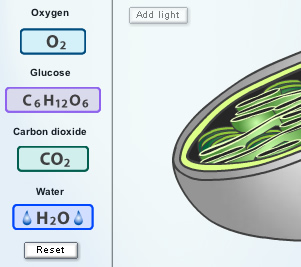 Gizmo Warm-upThe Cell Energy Cycle Gizmo™ illustrates two processes that are essential to life: photosynthesis and cellular respiration. Although both of these reactions involve a series of complex steps, the basic reactants and products in each process are four relatively simple molecules.What is the chemical formula of oxygen? _______(Hint: The chemical formula for water is H2O sue that in #4!!!)Glucose is a simple sugar.What is the chemical formula of glucose?_________________________What is the chemical formula of carbon dioxide? _______What is the chemical formula of water? _______Introduction: Photosynthesis occurs in the chloroplast, an organelle found in plant and algae cells. Within the chloroplast, a green pigment called chlorophyll converts the energy of light into a chemical form that the plant can use.Question: What are the reactants and products of photosynthesis?Predict: Of the molecules shown on the CHEMICALS pane, which do you think are reactants in photosynthesis (reactants are the “ingredients” like flour, yeast, milk and sugar make bread, the product)? Which do you think are products? Reactants: ___________________________    Products: ___________________________Explore: Drag each molecule from the CHEMICALS pane to the chloroplast on the PHOTOSYNTHESIS pane. If a molecule is a reactant, it will stay in the chloroplast.Which molecules are reactants in photosynthesis? _________________________________Observe: Click Add light and look at the Output. What are the products of photosynthesis? _________________________________________________________________________Summarize: A chemical equation shows reactants on the left side of an arrow, and products on the right, like this: reactant + reactant  product + product. Based on your observations, what is the chemical equation for photosynthesis?_________________________________________________________________________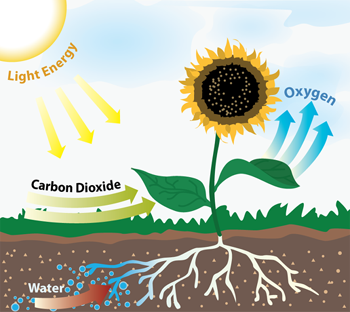 Label with the words for PhotosynthesisIntroduction: Cellular respiration occurs in the cytoplasm of the cell and in mitochondria, organelles found in all complex cells. (Bacteria and other simple organisms do not contain mitochondria they are _______________________ cells and are older and then eukaryotic cells.) The Gizmo shows a green mitochondrion surrounded by blue cytoplasm.Question: What are the reactants (ingredients) and products of cellular respiration?Predict: Of the molecules shown on the CHEMICALS pane, which do you think are reactants (ingredients) in cellular respiration? Which do you think are products? Reactants: ___________________________    Products: ___________________________Explore: Drag each molecule from the CHEMICALS pane to the RESPIRATION pane. Which molecules are reactants in cellular respiration? ______________________________Observe: Click Next. What happens in the cytoplasm? ______________________________________________________________________________________________________This entire process is called cellular respiration. Most living cells, PLANTS and animals get their cellular energy   E   from the process of cellular respiration.  This is a several stepped process.  The energy       E    that is formed and released is which is stored in the form of ATP (adenosine triphosphate) molecules.Observe: Click Next two more times to complete the process of cellular respiration.Where does cellular respiration take place in the cell?  __________________________Energy from the mitochondrion is also stored in the form of ATP. Thirty ATP molecules are produced for every two molecules of pyruvic acid.Analyze: Cellular respiration involves two phases. Anaerobic respiration does not involve oxygen, while aerobic respiration does. Where does each phase take place?Anaerobic respiration: _______________________________________________________Aerobic respiration: _________________________________________________________Summarize: Based on what you have seen, what is the overall chemical equation for cellular respiration? _______________________________________________________________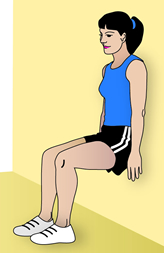 On your own: If no oxygen is present in the cells then ANAEROBIC respiration takes place and Lactic acid is formed. You can feel the effects of lactic acid if you exercise very hard. One way to produce lactic acid is to do a “wall sit,” supporting yourself against a wall in a sitting position. Try doing this for a few minutes. What do you feel in your thigh muscles?_________________________________________________________________________________________________________________________________________________________Question: How is photosynthesis related to cellular respiration? Form a hypothesis: How do you think photosynthesis is related to cellular respiration?__________________________________________________________________________________________________________________________________________________Draw conclusions: How are respiration and photosynthesis related to each other?__________________________________________________________________________________________________________________________________________________Think and discuss: In what ways are plants and animals dependent on each other?__________________________________________________________________________________________________________________________________________________Complete the diagram below on Cell respiration/photosynthesis: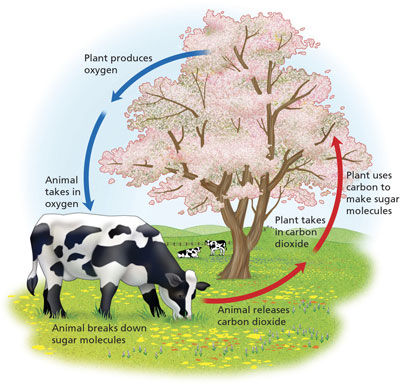 Activity A: PhotosynthesisGet the Gizmo ready: If necessary, click Reset.Check that the PHOTOSYNTHESIS tab is selected.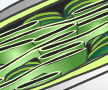 Activity B: Cellular respirationGet the Gizmo ready: Click Reset.Select the RESPIRATION tab.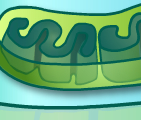 Activity C: The carbon-oxygen cycleGet the Gizmo ready: Click Reset.Select the CYCLE tab.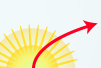 